PARTIE III BisAccord relatif aux enfants - A joindre à la PARTIE IA. Modalités d’hébergement actuellesY a-t-il une/des décision(s) judiciaire(s) qui organise(nt) les modalités d’hébergement de l’enfant ou des enfants chez chacun des parents ?	 NON
	 OUI (si oui, joindre la/les décision(s))	 Jugement du Tribunal de la famille de  	 date :  					 Jugement du Tribunal de la Jeunesse de  	 date :  					 Ordonnance de référé de 		 date : 			 Ordonnance du juge de paix de 		 date : 			 Arrêt de la Cour d’Appel de : 		 date :		 Conventions préalables à divorce par consentement mutuel du : ………………………………Notaire : Maître 		  homologuées par jugement du Tribunal de 1ièreInstance de 		  prononcé le ……………………………………….	En l’absence de décision judiciaire, avez-vous organisé à l’amiable des modalités d’hébergement pour l’enfant ou les enfants chez les deux parents ?  NON	 OUI, lesquelles : 	______________________________	_______________________________________________	_______________________________________________Les modalités d’hébergement fixées par décision judiciaire ou à l’amiable sont-elles toujours appliquées ?	  OUI	 NON   A l’égard de tous les enfants ?  Oui   NonDepuis combien de temps ? : Pourquoi ? ______________________________________________________________________________________________________________________________________________________________________________________________________________________________________________________________________________________________________________________________B. Requête des parties Mesures avant dire droit : Médiation Enquête sociale de police au domicile (Motiver brièvement) 			 de Monsieur …………………..	 de Madame …………........... Etude sociale (Motiver brièvement) : ……………………………………………………………………………………………………………………………………………………………………………………………………………………………………………………………………………………………………………………. Expertise basée sur la collaboration parentale (si rupture du lien) Toute autre mesure d’investigation susceptible de résoudre le conflit (à préciser)………………………………………………………………………………………………………………………………………………………………………………………………………………………………………………………………………………………………………………………...Homologation de l’accord annexé :      oui	    nonC. Motivation succincte : ______________________________________________________________________________________________________________________________________________________________________________________________________________________________________________________Date et signature des requérants ou du/des conseils :Sauf dans le cas d’une requête en conciliation devant la chambre de règlement à l’amiable, il est dû pour le dépôt de la présente requête 24 € afin d’alimenter le fonds budgétaire relatif à l’aide juridique de deuxième ligne. La somme de 24 € peut être déposée  sur le compte n° BE 18 6792 0087 41 65 pour NEUFCHATEAU avec la mention ……………………………………………………………………………………	 ou au comptant lors du dépôt de la présente. Aucun montant supplémentaire n’est dû lors du dépôt de la requête.Sauf dans le cas d’une requête en conciliation devant la chambre de règlement à l’amiable, les frais de mise au rôle (165 €) seront liquidés dans le jugement définitif et récupérés par le SPF finances.Aux termes de l’article 269² du Code des droits d’enregistrement, modifié par la loi du 14 octobre 2018 :« § 1er. Dans sa décision définitive, le juge condamne la partie ou les parties qui sont redevables du droit au paiement de ce dernier ou au paiement de leur part dans ce dernier. La décision du juge n'est susceptible d'aucun recours.  La partie qui a inscrit l'affaire au rôle est entièrement redevable du droit, excepté si:  1° le défendeur succombe, dans ce cas le droit est entièrement dû par le défendeur;  2° les parties succombent respectivement sur quelque chef, dans ce cas le droit est dû en partie par le demandeur et en partie par le défendeur, selon la décision du juge.  Le droit est exigible à la date de la condamnation.  § 2. Au cas où une affaire est rayée ou omise du rôle en application de l'article 730 du Code judiciaire, le droit est exigible à partir de la date de la radiation ou de l'omission à charge de la partie qui a fait inscrire l'affaire au rôle. »Les parties sont invitées à joindre à cette requête les pièces inventoriées suivantes:Copie du jugement de divorce, avec preuve de la transcription ;Copie des jugements (du tribunal des référés, du juge de Paix, du tribunal de la jeunesse, du tribunal de la famille, de la cour d’Appel,…) qui ont statué sur le droit d’hébergement, principal et accessoire de(s) l’enfant(s) ou, s’il s’agit d’un divorce par consentement mutuel, une copie des conventions préalables signées par les parties ;L’extrait d’acte de naissance (des) de l’enfant(s) ;Une composition de ménage reprenant la résidence ou le domicile (des) de l’enfant(s) ;Si un des documents est déjà demandé dans le cadre d’une autre partie de requête, il ne doit être déposé qu’en un seul exemplaire.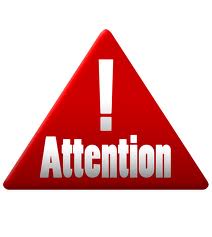 La requête doit être complétée IDENTIQUEMENT en DOUBLE exemplaire.